Информация об обращениях граждан, поступивших в Администрацию Артемовского городского округа за 1 квартал 2022 годаЗа 1 квартал 2022 года в Администрацию Артемовского городского округа  поступило 308 обращений (за 1 квартал 2021 года – 280), из них:- в письменной форме – 267 обращений (за 1 квартал 2021 года – 181),- в устной форме – 17 обращений (за 1 квартал 2021 года – 0),- в электронной форме – 24 обращений (за 1 квартал 2021 года – 99).Динамика поступления обращений граждан с разбивкой по месяцам (представлена на Диаграмме 1):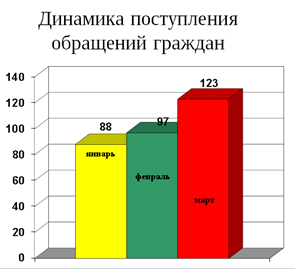 Диаграмма 1Наибольшее количество обращений в первом квартале 2022 года поступило от жителей, проживающих в городе Артемовском (298 обращений), что на 19% больше чем в АППГ (251 обращений). Информация об обращениях граждан, проживающих в сельских населенных пунктах представлена на Диаграмме 2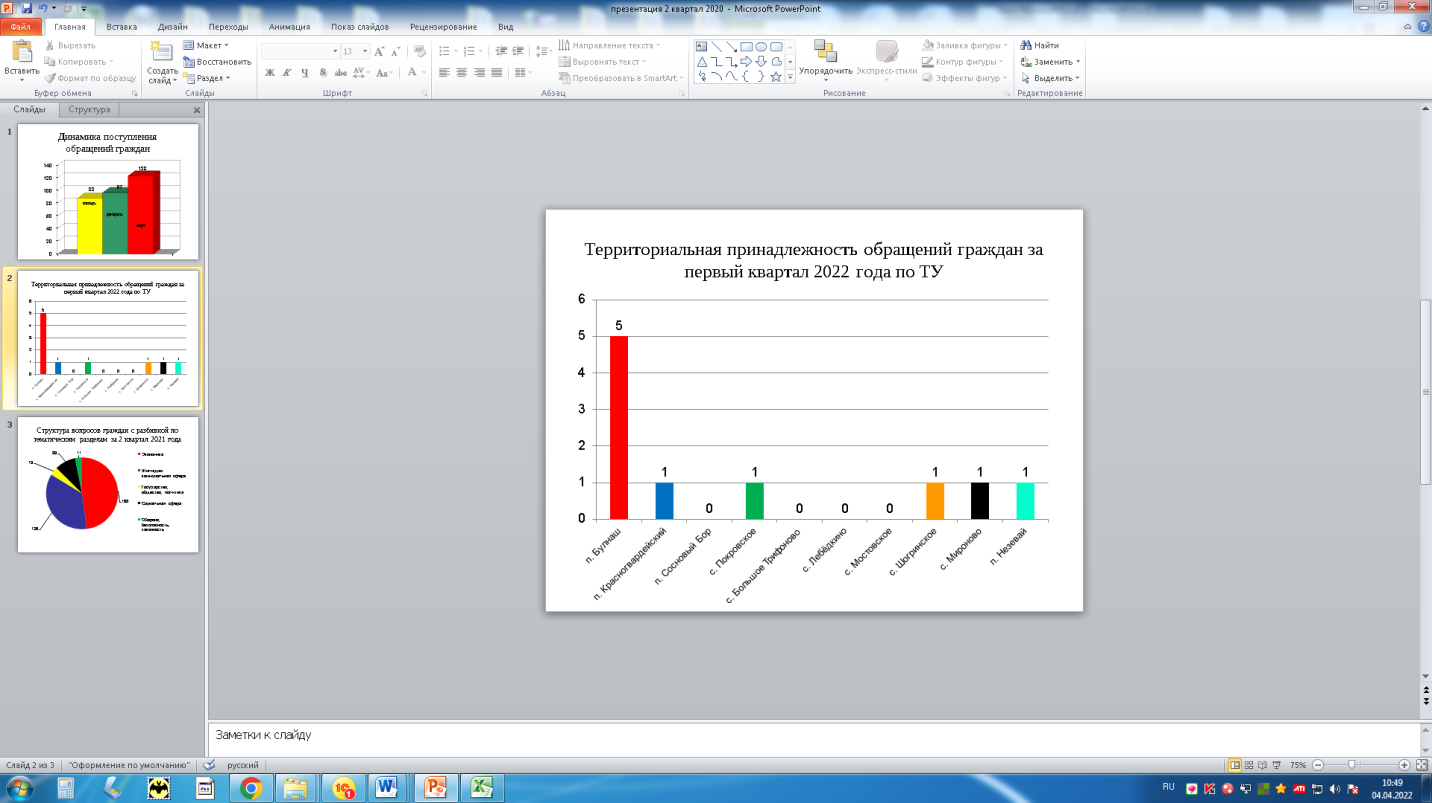 Информация по тематическим разделам обращений гражданПо результатам анализа вопросов, содержащихся в обращениях граждан, поступивших в адрес Администрации Артемовского городского округа, наибольшее количество обращений, в соответствии с Типовым общероссийским тематическим классификатором обращений граждан, утвержденным Управлением Президента Российской Федерации по работе с обращениями граждан и организаций, приходится на сферы экономика 21% от общего количества обращений и жилищно-коммунальная сфера 60%.Структура вопросов граждан с разбивкой по тематическим разделам за 1 квартал 2022 года представлена на Диаграмме 3.Диаграмма 3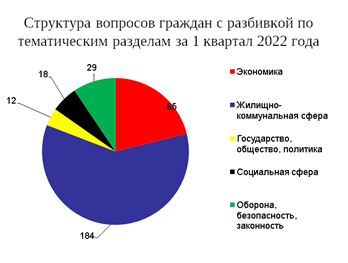 Результаты рассмотрения обращений гражданВсе 308 обращений рассмотрены, в том числе решено положительно 50 (16%), разъяснено — 253, перенаправлено по компетенции — 5.Информация об обращениях граждан, содержащих сообщения о фактах коррупцииЗа 1 квартал 2022 года в Администрацию Артемовского городского округа обращений по факту коррупции не поступало. январьфевральмарт8897123ПериодЭкономикаЖилищно-коммунальная сфераГосударство, общество, политикаСоциальная сфераОборона, безопасность законность1 квартал 2021 года15766262471 квартал 2022 года65184121829